Your cover page should contain: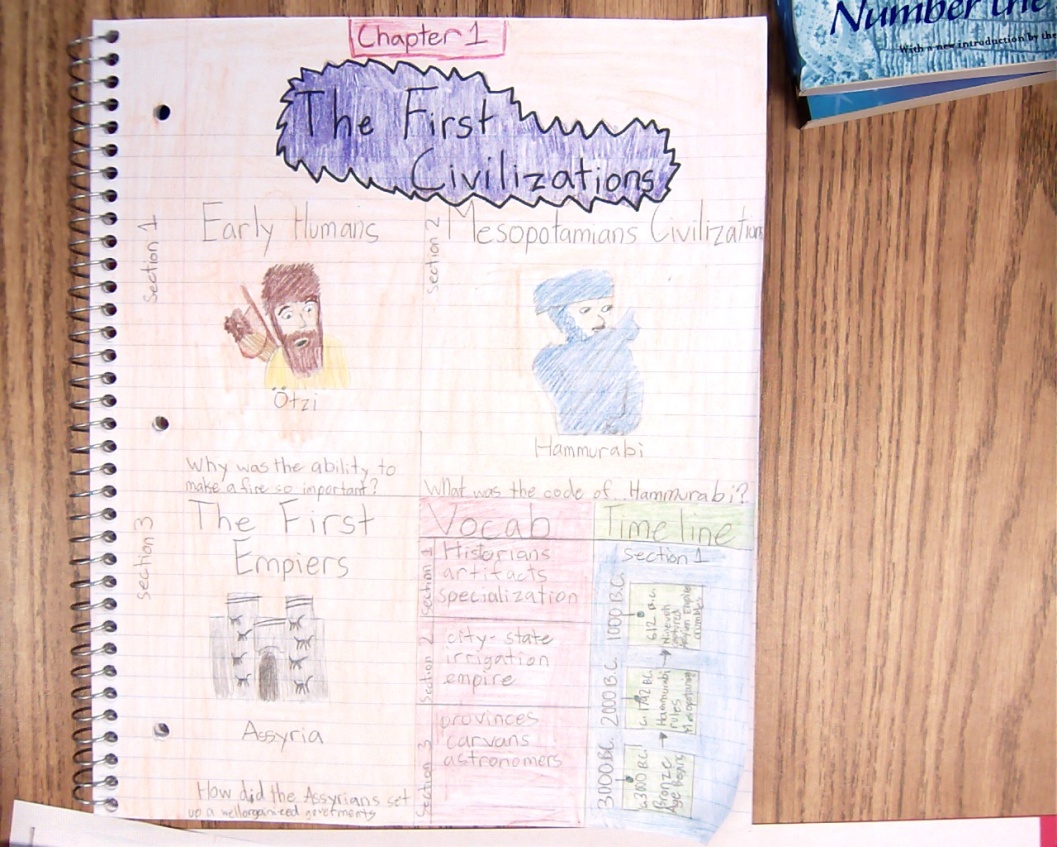 Chapter titleAt least one picture from each sectionAt least one question from each “section review”At least 3 vocab wordsAt least three peopleEverything colored (no white)You could include:Questions you haveMore vocab, people, picturesPlacesTimelines Your cover page should contain:Chapter titleAt least one picture from each sectionAt least one question from each “section review”At least 3 vocab wordsAt least three peopleEverything colored (no white)You could include:Questions you haveMore vocab, people, picturesPlacesTimelines 